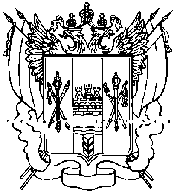 Администрация Киевского сельского поселенияПОСТАНОВЛЕНИЕ            11. 03. 2016 г                                                        № 44                                         с. КиевкаО перерегистрации граждан, состоящих на квартирном учетеВ соответствии с пунктом 5 статьи 2 Областного закона от 07.10.2005 № 363-ЗС «Об учете граждан в качестве нуждающихся в жилых помещениях, предоставляемых по  договору социального найма на территории Ростовской области», по итогам перерегистрации граждан, состоящих на учете в качестве нуждающихся в жилых помещениях, предоставляемых по договору социального найма на территории Киевского  сельского поселения, ПОСТАНОВЛЯЮ:Утвердить список граждан, состоящих на учете в качестве нуждающихся в жилых помещениях, предоставляемых по договору социального найма на территории Киевского сельского поселения по состоянию на 11.03.2016 согласно Приложения.Контроль за исполнением настоящего постановления возложить на ведущего специалиста  по вопросам ЖКХ, градостроительства, ГО ЧС и ПБ  Киевского сельского поселения Мельникову Е.В.Глава  Киевского сельского поселения                                           Г.Г.ГоловченкоПриложениеСписок граждан состоящих на учете в качестве нуждающихся в жилых помещениях, предоставляемых по договору социального найма на территории Киевского сельского поселения№ п\пФ.И.О.Состав семьи (чел.)Адрес места жительстваНомер очереди1Москалёв Павел Сергеевич3с. Киевка, ул. Октябрьская, д. 9, кв. 21